Publicado en  el 16/11/2016 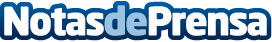 El pacto contra la violencia de género se incluirá en las propuestas en los procesos judiciales La consejera Violante Tomás destaca, tras reunirse con representantes de diferentes partidos políticos apoya la creación de este pacto para poder resolver, lo antes posible, los futuros daños a las víctimas Datos de contacto:Nota de prensa publicada en: https://www.notasdeprensa.es/el-pacto-contra-la-violencia-de-genero-se Categorias: Nacional Sociedad Murcia http://www.notasdeprensa.es